Главному судьеОткрытого фестиваля по тхэквондо (ВТФ) среди младших юношейЗаявлениеЯ, отец (опекун)___________________________________________________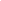 							(Ф.И.О.)Паспорт  __________________________________________________________(серия, номер, дата выдачи)Я, мать (опекун)  ________________________________________________________________________(Ф.И.О.)Паспорт  __________________________________________________________(серия, номер, дата выдачи)разрешаем участвовать нашему сыну/дочери  _____________________________________________________________________________________________                                                                     (Ф.И.О. ребенка - участника соревнований)в тестовых соревнованиях в рамках Открытого фестиваля по тхэквондо (ВТФ) среди младших юношей в период с 14 по 16 сентября 2018 года в городе Симферополе. Мы осознаем тот факт, что данный вид спорта является травмоопасным и даем обязательство не предъявлять никаких претензий главной судейской коллегии и организаторам Открытого фестиваля по тхэквондо (ВТФ) среди младших юношей. Берем на себя полную ответственность за состояние здоровья своего ребенка.Отец  ___________________			«___»____________20___ года			(подпись)Мать  ___________________			«___»____________20___ года			(подпись)